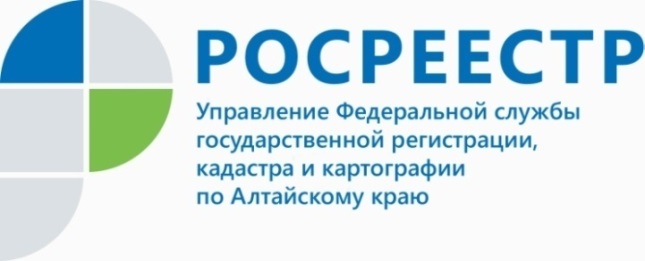 ПРЕСС-РЕЛИЗКак узнать величину кадастровой стоимости и как ее оспорить?- В соответствии с Федеральным законом «О государственной кадастровой оценке» кадастровую стоимость объектов недвижимости определяют специально созданные государственные бюджетные учреждения. В Алтайском крае полномочиями по определению кадастровой стоимости обладает краевое государственное бюджетное учреждение «Алтайский центр недвижимости 
и государственной кадастровой оценки», - рассказала заместитель руководителя Управления Росреестра по Алтайскому краю Елена Саулина.Определение кадастровой стоимости осуществляется в массовом порядке при проведении государственной кадастровой оценки, а также в отношении отдельных объектов недвижимости при постановке их на кадастровый учет или при изменении их количественных или качественных характеристик.Кадастровая стоимость определяется на основе рыночной и иной информации, которая связана с экономическими характеристиками использования объекта недвижимости.Узнать величину кадастровой стоимости объектов недвижимости можно 
с помощью сервисов на сайте Росреестра:-  «Публичная кадастровая карта» (https://pkk.rosreestr.ru/);- «Справочная информация по объектам недвижимости в режиме online» (https://lk.rosreestr.ru/eservices/real-estate-objects-online); - «Получение сведений из Фонда данных государственной кадастровой оценки» (https://rosreestr.gov.ru/wps/portal/cc_ib_svedFDGKO).В случае если требуется документальное подтверждение кадастровой стоимости, то можно заказать выписку из Единого государственного реестра недвижимости (далее - ЕГРН) о кадастровой стоимости объекта недвижимости 
в МФЦ, онлайн на сайте Росреестра (https://rosreestr.gov.ru/), на сайте Госуслуг или через сервис Федеральной кадастровой палаты. Выписка выдается бесплатно по запросам любых лиц.Сейчас в Алтайском крае оспорить кадастровую стоимость на основании установления в отношении объекта недвижимости его рыночной стоимости можно 
в специально созданной Алтайкрайимуществом комиссии или в суде. Елена Саулина: «Возможность обжалования в комиссии сохранится только до 1 января 2023 г., после этого срока обращаться за установлением кадастровой стоимости объекта, в размере равном его рыночной стоимости, нужно будет 
в «Алтайский центр недвижимости и государственной кадастровой оценки».Заявление об оспаривании кадастровой стоимости может быть подано 
в комиссию или суд со дня внесения оспариваемой кадастровой стоимости в ЕГРН до даты внесения новых результатов определения кадастровой стоимости.Состав документов представляемых с заявлением в комиссию приведен на сайте Алтайкрайимущества в разделе «Государственная кадастровая оценка». Заявление об оспаривании можно подать лично или почтовым отправлением 
в Алтайкрайимущество или МФЦ.Об Управлении Росреестра по Алтайскому краюУправление Федеральной службы государственной регистрации, кадастра и картографии по Алтайскому краю (Управление Росреестра по Алтайскому краю) является территориальным органом Федеральной службы государственной регистрации, кадастра и картографии (Росреестр), осуществляющим функции по государственной регистрации прав на недвижимое имущество и сделок с ним, по оказанию государственных услуг в сфере осуществления государственного кадастрового учета недвижимого имущества, землеустройства, государственного мониторинга земель, государственной кадастровой оценке, геодезии и картографии. Выполняет функции по организации единой системы государственного кадастрового учета и государственной регистрации прав на недвижимое имущество, инфраструктуры пространственных данных РФ. Ведомство осуществляет федеральный государственный надзор в области геодезии и картографии, государственный земельный надзор, государственный надзор за деятельностью саморегулируемых организаций кадастровых инженеров, оценщиков и арбитражных управляющих. Подведомственное учреждение Управления - филиал ФГБУ «ФКП Росреестра» по Алтайскому краю. Руководитель Управления, главный регистратор Алтайского края - Юрий Викторович Калашников.Контакты для СМИПресс-служба Управления Росреестра по Алтайскому краюРыбальченко Елена+7 913 085 82 12+7 (3852) 29 17 33Слободянник Юлия +7 963 502 60 25+7 (3852) 29 17 2822press_rosreestr@mail.ruwww.rosreestr.ru656002, Барнаул, ул. Советская, д. 16Подписывайтесь на нас в Инстаграм: rosreestr_altaiskii_krai 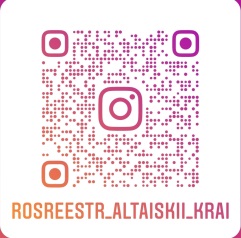 